Ulkomaalaisten opiskelijoiden oleskeluluvat pitenevät                        Rissanen SuviEuroopan ulkopuolelta tulevalta henkilöltä vaaditaan oleskelulupa myös opiskellessa. Ulkomaalaisten opiskelijoiden mahdollisuuksia opiskeluun on nyt haluttu helpottaa. Syksystä 2018 lähtien EU:n ulkopuolelta tulevien opiskelijoiden, on mahdollista hakea oleskelulupaa aiempaa pidemmäksi ajaksi. Aiemmin lupaa saattoi hakea vain yhdeksi vuodeksi kerrallaan, nyt aika pitenee kahteen vuoteen. Tutkimusta tekevä opiskelija taasen voi hakea oleskelulupaa 4 vuodeksi, aiemman 2 vuoden sijaan. Aiemmin luvan myönsi poliisi. Vuodesta 2017 lähtien luvan myöntää ulkoministeriön alainen maahanmuuttovirasto. Jotta lupa voidaan myöntää pitää tiettyjen ehtojen, kuten toimeentulon olla turvattu koko oleskeluajalle. Valmistumisen jälkeen oleskelulupaa voi hakea vielä vuodeksi, työn hakemista tai työskentelyä varten. Suomessa vuonna 2018 opiskelu perusteista oleskelulupaa ensimmäistä kertaa haki kaikkiaan 3298 henkilöä. Jatkoa aiemmin myönnetylle oleskeluluvalle haki puolestaan 6250 opiskelijaa. Hakemusten määrä on pysynyt keskimäärin samalla tasolla vuosittain. Hakemukset jakautuvat tasaisesti eri sukupuolten välillä. Hakijoista suurin osa on 18-34 vuotiaita.Lähde: Maahanmuuttovirasto Tilasto: http://tilastot.migri.fi/#applications 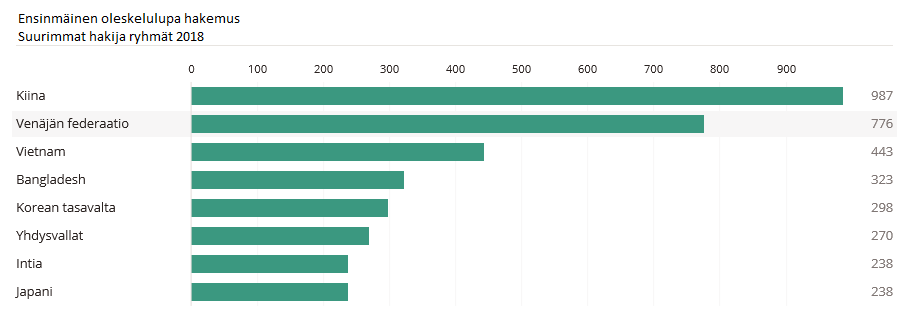 